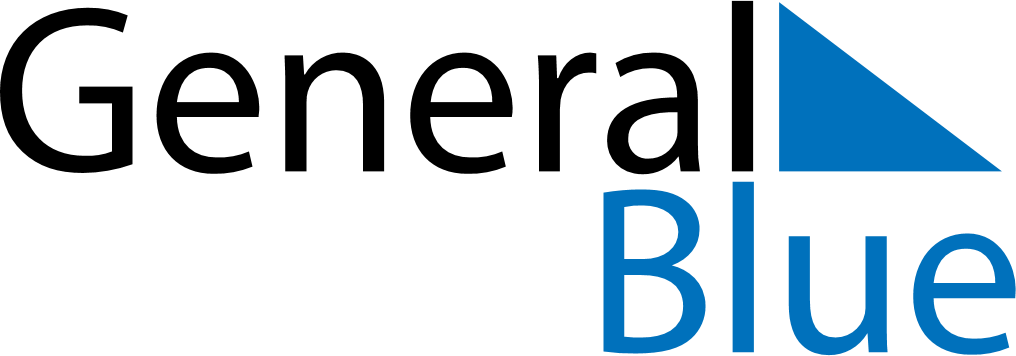 February 2024February 2024February 2024February 2024February 2024February 2024Arnac-la-Poste, FranceArnac-la-Poste, FranceArnac-la-Poste, FranceArnac-la-Poste, FranceArnac-la-Poste, FranceArnac-la-Poste, FranceSunday Monday Tuesday Wednesday Thursday Friday Saturday 1 2 3 Sunrise: 8:18 AM Sunset: 5:57 PM Daylight: 9 hours and 38 minutes. Sunrise: 8:17 AM Sunset: 5:58 PM Daylight: 9 hours and 41 minutes. Sunrise: 8:16 AM Sunset: 6:00 PM Daylight: 9 hours and 44 minutes. 4 5 6 7 8 9 10 Sunrise: 8:14 AM Sunset: 6:01 PM Daylight: 9 hours and 46 minutes. Sunrise: 8:13 AM Sunset: 6:03 PM Daylight: 9 hours and 49 minutes. Sunrise: 8:12 AM Sunset: 6:04 PM Daylight: 9 hours and 52 minutes. Sunrise: 8:10 AM Sunset: 6:06 PM Daylight: 9 hours and 55 minutes. Sunrise: 8:09 AM Sunset: 6:07 PM Daylight: 9 hours and 58 minutes. Sunrise: 8:08 AM Sunset: 6:09 PM Daylight: 10 hours and 1 minute. Sunrise: 8:06 AM Sunset: 6:10 PM Daylight: 10 hours and 4 minutes. 11 12 13 14 15 16 17 Sunrise: 8:05 AM Sunset: 6:12 PM Daylight: 10 hours and 7 minutes. Sunrise: 8:03 AM Sunset: 6:13 PM Daylight: 10 hours and 10 minutes. Sunrise: 8:02 AM Sunset: 6:15 PM Daylight: 10 hours and 13 minutes. Sunrise: 8:00 AM Sunset: 6:16 PM Daylight: 10 hours and 16 minutes. Sunrise: 7:59 AM Sunset: 6:18 PM Daylight: 10 hours and 19 minutes. Sunrise: 7:57 AM Sunset: 6:19 PM Daylight: 10 hours and 22 minutes. Sunrise: 7:55 AM Sunset: 6:21 PM Daylight: 10 hours and 25 minutes. 18 19 20 21 22 23 24 Sunrise: 7:54 AM Sunset: 6:22 PM Daylight: 10 hours and 28 minutes. Sunrise: 7:52 AM Sunset: 6:24 PM Daylight: 10 hours and 31 minutes. Sunrise: 7:50 AM Sunset: 6:25 PM Daylight: 10 hours and 34 minutes. Sunrise: 7:49 AM Sunset: 6:27 PM Daylight: 10 hours and 37 minutes. Sunrise: 7:47 AM Sunset: 6:28 PM Daylight: 10 hours and 40 minutes. Sunrise: 7:45 AM Sunset: 6:30 PM Daylight: 10 hours and 44 minutes. Sunrise: 7:44 AM Sunset: 6:31 PM Daylight: 10 hours and 47 minutes. 25 26 27 28 29 Sunrise: 7:42 AM Sunset: 6:32 PM Daylight: 10 hours and 50 minutes. Sunrise: 7:40 AM Sunset: 6:34 PM Daylight: 10 hours and 53 minutes. Sunrise: 7:38 AM Sunset: 6:35 PM Daylight: 10 hours and 56 minutes. Sunrise: 7:37 AM Sunset: 6:37 PM Daylight: 11 hours and 0 minutes. Sunrise: 7:35 AM Sunset: 6:38 PM Daylight: 11 hours and 3 minutes. 